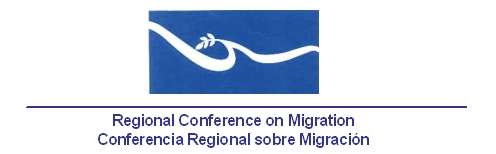 Meeting of the Liaison Officers Network for Consular Protection Regional Consultation Group on Migration (RCGM) Panama City, PanamaDecember 4th, 2012AGENDA07:30 – 08:30	    Registration of participants08:30 – 08:45	The meeting begins.  Approval of the agenda and organization of the Drafting Committee.08:45 – 09:30 	Reports by Member Countries on recent efforts related to consular protection [Lead by: all delegations (5 minutes per delegation)].09:30 – 10:00 	Update on the Memorandum of Understanding for the Establishment of the Consular Protection and Humanitarian Assistance Network of Central America and the Dominican Republic, in Mexico and possibly in other countries of North America [Lead: TS]During the last meeting of the Liaison Officers Network, held on June 19, 2012, the TS requested a copy of the Memorandum of Understanding that was presented to SICA, in order to be distributed among the members of the RCM. The Memorandum was submitted to the TS by the Dominican Republic and it was sent to members of the RCM for their information. Involved countries will be asked to give a status update on this instrument.10:00 – 10:15	Update on the projects related to the health of migrants carried out in the region by the International Committee of the Red Cross (ICRC).Slot requested by the PPT for the ICRC as especial guest.10:15 – 10:30	Update report on the projects related to the health care of migrants implemented in the region by the International Organization for Migration (IOM).During the meeting of this network, held in Santo Domingo, the Dominican Republic, on November 16, 2011, the TS was asked to prepare a report on health related activities carried out by UNFPA, the International Red Cross, PAHO and IOM. (Paragraph #5 of the Network’s report from November 16, 2011).This information was presented during the last meeting of the network, held on June 19, 2012. However, OIM’s information was not complete and they plan to deliver a more detailed report on its health related projects. 10:30 – 10:45	Report on the Regional Work Meeting of Consular Departments, held in San José, Costa Rica, 28-29 August, 2012. [Lead: TS and IOM]This meeting was to follow up on IOM’s work with the Consular Departments of Mexico, Central America and the Dominican Republic to provide tools for working with victims of  trafficking in persons.10:45 – 11:00	Presentation by the RNCOM [Lead: RNCOM]11:00 – 11:15	Coffee Break11:15 – 11:30	Proposal by  on follow-up mechanisms to the agreements made by this Liaison Officers Network. [Lead: ]In the last meeting of the Officers Network, El Salvador indicated that they would send the proposal to the TS to be distributed among Member Countries in order to receive inputs for the dialogue during this meeting.11:30 – 11:45	Proposals of new activities [Lead: All delegations]11:45 – 13:00	Preparation of the report of the network’s meeting for the RCGM [Lead: PPT]. Mr. Vladimir Franco, Head of Legal Affairs, Ministry of Foreign Affairs of Panama.